NATANČNO BRANJE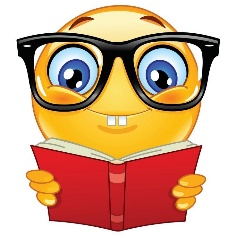 V spodnjem zapisu poišči besede za oblačila in obutev.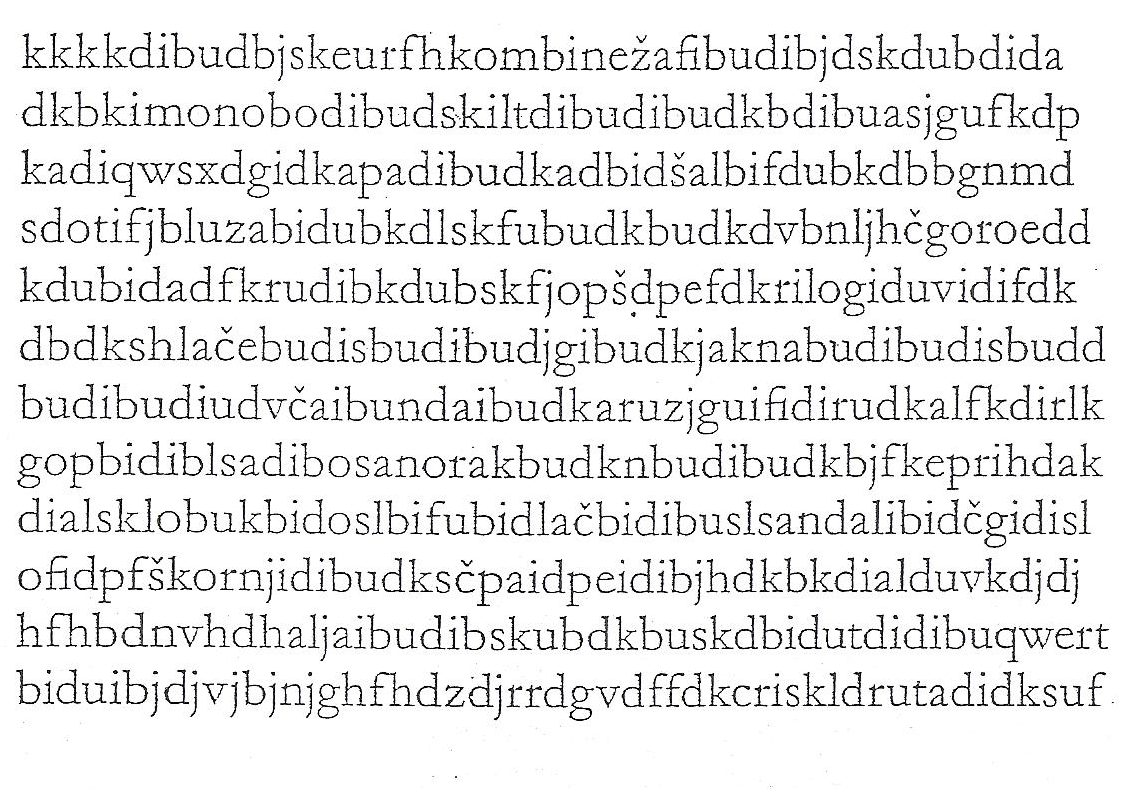 TI je uspelo? Koliko si jih našel?Meni jih je uspelo 17. 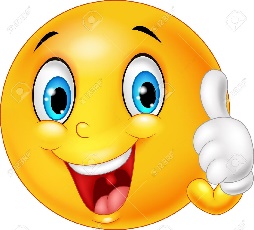 